Kazivanje o Isau (Isusu) i Merjemi (Mariji) u Časnom Kur'anu﴿ قصة عيسى ومريم في القرآن الكريم ﴾[ بوسني Bosanski - Bosnian - ]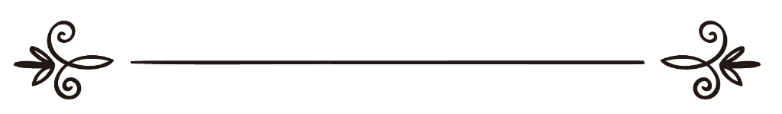 Prijevod: Mersed SuljkanovićRecenzija: Fejzo RadončićJasmina Radončić ترجمة: مرضد سوليكانوفيتيمراجعة:فيزو رادونتشيش ياسمينا رادونشيش   U ime Allaha, Milostivog, SamilosnogKazivanje o Isau i Merjemi u Časnom Kur'anuPrvi dio: Merjema, alejha selam:	Opis: Naredna trodjelna serija će se sastojati isključivo od ajeta iz časnog Kur'ana o Merjemi (Isaovoj majci), uključujući njeno rođenje, djetinjstvo, osobine i predivno rođenje Isaa, alejhima selam.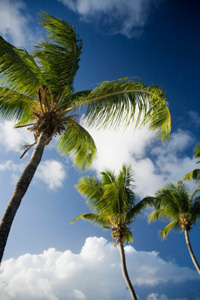 Rođenje Merjeme„Allah je odabrao Adema, i Nuha, i Ibrahimovu porodicu, i Imranovu porodicu nad ostalim svijetom, -sve porod jedan od drugog -, a Allah sve čuje i sve zna. Kada Imranova žena reče: „Gospodaru moj, ovo što je u trbuhu mome ja zavjetujem samo na službu Tebi, pa primi od mene, jer Ti, zaista, sve čuješ i znaš!„ Poslije ona, kada je rodila, reče: „Gospodaru moj, rodila sam žensko!“ – a Allah dobro zna šta je rodila, - „a žensko nije kao muško; nadjela sam joj ime Merjema, i ja nju i porod njezin stavljam pod Tvoje okrilje od prokletog šejtana.“ (Kur'an 3:33-36)Djetinjstvo Merjeme	„I Gospodar njezin primi je lijepo i učini da uzraste lijepo, i da se o njoj brine Zekerijja. Kad god bi joj Zekerijja u hram ušao, kod nje bi hrane našao. „Odakle ti ovo, o Merjema?“ – on bi upitao, a ona bi odgovorila: „Od Allaha, Allah onoga koga On hoće oprskrbljuje bez muke.“ (Kur'an 3:37) Pokorna Merjema	„I kada meleki rekoše: „O Merjema, tebe je Allah odabrao i čistom stvorio, i boljom od svih žena na svijetu učinio. O Merjema, budi poslušna svome Gospodaru i licem na tle padaj i sa onima koji molitvu obavljaju i ti obavljaj!“ To su nepoznate vijesti koje ti objavljujemo. Ti nisi bio među njima kada su pera svoja od trske pobacali da bi vidjeli koji će se od njih o Merjemi brinuti, i ti nisi bio među njima kad su se preipirali.“ (Kur'an 3:42-44)Radosna vijest o novorođenčetu	„A kada meleki rekoše: "O Merjema, Allah ti javlja radosnu vijest, od Njega Riječ: ime će mu biti Mesih, Isaa, sin Merjemin, biće viđen i na ovom i na onom svijetu i jedan od Allahu bliskih; on će govoriti ljudima još u kolijevci, a i kao odrastao, i biće čestit“ , -ona reče: „Gospodaru moj, kako ću imati dijete kad me nijedan muškarac nije ni dodirnuo?“ - „Eto tako“, - reče - , „Allah stvara što On hoće. Kada nešto odluči, On samo za to rekne: ,Budi!’ - i ono bude. “ I podučiće ga pismu i mudrosti, i Tevratu  i Indžilu, i poslati kao poslanika sinovima Israilovim: „Donosim vam dokaz od Gospodara vašeg: napraviću vam od ilovače nešto poput ptice i puhnuću u nju, i biće, voljom Allahovom, prava ptica. I iscijeliću slijepa od rođenja, i gubava, i oživljavaću mrtve, voljom Allahovom, i kazivaću vam šta jedete i šta u domovima svojim gomilate; to će, uistinu, biti  dokaz za vas, ako pravi vjernici budete; i da potvrdim istinitost Tevrata, objavljenog prije mene, i da vam dopustim nešto što vam je bilo zabranjeno. I donosim vam dokaz od Gospodara vašeg, - zato se Allaha bojte i mene slušajte -, Allah je doista i moj i vaš Gospodar, pa se Njemu klanjajte; to je pravi put!“ (Kur'an 3: 45-51)	„I spomeni u Knjizi Merjemu: kad se od ukućana svojih na istočnu stranu povukla i jedan zastor da se od njih zakloni uzela, Mi smo k njoj meleka Džibrila poslali i on joj se prikazao u liku savršeno stvorena muškarca. „Utječem se Milostivom od tebe, ako se Njega bojiš!“ - uzviknu ona. „A ja sam upravo izaslanik Gospodara tvoga“ - reče on - „ da ti poklonim dječaka čista!“ „Kako ću imati dječaka“ - reče ona - „kad me nijedan muškarac dodirnuo nije, a ja nisam nevaljalica!“ „To je tako!” – reče on. „Gospodar tvoj je rekao: ’To je Meni lako’, i zato da ga učinimo znamenjem ljudima i znakom milosti Naše. Tako je unaprijed određeno.“  (Kur'an 19:16-21)Djevojački doček	„A i u onu koja je sačuvala  djevičanstvo svoje, u njoj život udahnusmo i nju i sina njezina znamenjem svjetovima učinismo.“ (Kur'an 21:91)Rođenje Isaa	„I ona zanese i bremenita se skloni daleko negdje. I porođajni bolovi prisiliše je da dođe do stabla jedne palme. „Kamo sreće da sam ranije umrla i da sam potpuno u zaborav pala!“ - uzviknu ona. I melek je, koji je bio niže nje, zovnu: „Ne žalosti se, Gospodar tvoj je dao da niže tebe potok	poteče. Zatresi palmino stablo, posuće po tebi datule svježe, pa jedi i pij i budi vesela! A ako vidiš čovjeka kakva, ti reci: „Ja sam se zavjetovala Milostivom da ću šutjeti, i danas ni s kim neću govoriti.“ I dođe ona s njim porodici svojoj, noseći ga. „O Merjemo,“ -  rekoše oni - „učinila si nešto nečuveno! Ej ti, koja u čednosti ličiš Harunu, otac ti nije bio nevaljao, a ni mati tvoja nije bila nevaljalica“ A ona im na njega pokaza.“ Kako da govorimo djetetu koje je u bešici?“ - rekoše. „Ja sam Allahov rob“ - ono reče -, „meni će On Knjigu dati i vjerovjesnikom me učiniti i učiniće me, gdje god budem, blagoslovljenim, i narediće mi da dok god sam živ molitvu obavljam i milostinju udjeljujem, i da majci svojoj dobar budem, a neće mi dopustiti da budem drzak i nepristojan. I neka je mir nada mnom na dan kada sam se rodio i na dan kada budem umro i na dan kad budem iz mrtvih ustao!“ (Kur'an 19: 22-33)	„Isaov slučaj je u Allaha isti kao i slučaj Ademov: od zemlje ga je stvorio, a zatim mu rekao: „Budi!“ - i on bi!“ (Kur'an 3:59)	„I sina Merjemina i majku njegovu smo znakom učinili. Mi smo njih na jednoj visoravni sa tekućom vodom nastanili.“ (Kur'an 23:50)Izvanrednost Merjeme	„A onima koji vjeruju – Allah kao pouku navodi ženu faraonovu, kad je rekla: „Gospdaru moj, sagradi mi kod Sebe kuću u džennetu i spasi me od faraona i mučenja njegova, i izbavi me od naroda nepravednog!“ Merjemu, kćer Imranovu, koja je nevinost svoju sačuvala, a Mi smo udahnuli u nju život i ona je u riječi Gospodara svoga i knjige Njegove vjerovala i od onih koji provode vrijeme u molitvi bila.“ (Kur'an 66:11-12)Drugi dio: Isaa, alejhi selamOpis: Ovaj dio istražuje život poslanika Isaa, njegovu poslanicu, njegova čuda, njegove učenike i ono što je o njemu spomenuto u svetom Kur'anu.Poslanik Isaa	„Recite: „Mi vjerujemo u Allaha i u ono što se objavljuje nama, i u ono što je objavljeno Ibrahimu, i Ismailu, i Ishaku, i Jakubu, i unucima, i u ono što je dato Musau i Isau, i u ono što je dato vjerovjesnicima od Gospodara njihova; mi ne pravimo nikakve razlike među njima i mi se smo Njemu pokoravamo.“ (Kur'an 2:136)	„Mi objavljujemo tebi kao što smo objavljivali Nuhu i vjerovjesnicima poslije njega, a objavljivali smo i Ibrahimu, i Ismailu, i Ishaku, i Jakubu i unucima, i Isau, i Ejjubu, i Junusu, i Harunu,  i Sulejmanu, a Davudu smo dali Zebur.“ (Kur'an 4:163)	„Mesih, sin Merjemin, samo je poslanik – i prije njega su dolazili i odlazili poslanici –, a majka njegova je uvijek istinu govorila; i oboje su hranu jeli. Pogledaj kako im Mi iznosimo jasne dokaze, i pogledaj, zatim, njih kako se odmeću!“ (Kur'an 5:75)	„On  je bio samo rob koga smo Mi poslanstvom nagradili i primjerom za pouku sinovima Israilovim učinili.“ (Kur'an 43:59)Isaova poruka	„Poslije njih smo Isaa, sina Merjemina, poslali, koji je priznavao Tevrat prije njega objavljen, a njemu smo dali Indžil, u kome je bilo uputstvo i svjetlo, i da potvrdi Tevrat, prije njega objavljen, u kome je takođe bilo uputstvo i pouka onima koji su se Allaha	bojali.“ (Kur'an 5:46)	„O sljedbenici Knjige, ne zastranjujte u svom vjerovanju i o Allahu govorite samo istinu! Mesih, Isaa, sin Merjemin, samo je Allahov poslanik, i Riječ Njegova  koju je Merjemi dostavio, i Duh od Njega; zato vjerujte u Allaha i Njegove poslanike i ne govorite: „Trojica su!“ Prestanite, bolje vam je! Allah je samo jedan Bog, - hvaljen neka je On! - zar On da ima dijete?! Njegovo je ono što je na nebesima i ono što je na Zemlji, i Allah je dovoljan kao zaštitnik. Mesihu  neće biti zazorno da prizna da je Allahov rob, pa ni melekima, Njemu najbližim. A one kojima bude zazorno da se Njemu klanjaju, i koji se budu oholili, Allah će ih sve pred Sebe sakupiti.“  (Kur'an 4:171-172)„To je Isaa, sin Merjemin, - to je prava istina o njemu, - onaj u koga oni sumnjaju. Nezamislivo je da Allah ima dijete, hvaljen neka je On! Kad nešto odluči, On za to rekne samo: „Budi!“ – i ono bude. Allah je, uistinu, i moj i vaš Gospodar, zato se klanjajte samo Njemu! To je Pravi put. I sljedbenici Knjige su se o njemu u mišljenju podvojili, pa teško onima koji ne vjeruju kad budu na Danu velikom prisutni!“ (Kur'an 19:34-37)„A kad je Isaa očita znamenja donio, on je rekao: „Donosim vam mudrost i 	dolazim da vam objasnim ono oko čega se razilazite. Zato se Allaha bojte i meni se pokoravajte, Allah je i moj i vaš Gospodar, pa se Njemu klanjajte, to je pravi put!“ Ali su se stranke između sebe podvojile, pa neka iskuse nesnosnu patnju na Dan bolni oni koji o Njemu krivo govore! (Kur'an 43:63-65)„A kada Isaa, sin Merjemin, reče: „O sinovi Israilovi, ja sam vam Allahov poslanik da vam potvrdim prije mene objavljeni Tevrat i da vam donesem radosnu vijest o poslaniku čije je ime Ahmed, koji će poslije mene doći“ i kad im je on donio jasne dokaze, oni rekoše: „Ovo je prava vradžbina!“ (Kur'an 61:6)Isaova čuda	„A ona im na njega pokaza. “Kako da govorimo djetetu u bešici?“ - rekoše. „Ja sam Allahov rob“ – ono reče -, „meni će On Knjigu dati i vjerovjesnikom me učiniti i učiniće me, gdje god budem, blagoslovljenim, i narediće mi da dok sam živ molitvu obavljam i milostinju udjeljujem, i da majci svojoj dobar budem, a neće mi dopustiti da budem drzak i nepristojan. I neka je mir nada mnom na dan kada sam se rodio i na dan kada budem umro i na dan kada budem iz mrtvih ustao.“ (Kur'an 19:29-33)(Još čuda se spominje pod: „Radosne vijesti o novorođenčetu.“)Trpeza koja se spustila sa neba Allahovom dozvolom	„A kada učenici rekoše: „O Isaa, sine Merjemin, može li nam Gospodar tvoj trpezu s neba spustiti?“ - on reče: „Bojte se Allaha, ako ste vjernici. “Mi želimo„ - rekoše oni - „da s nje jedemo i da srca naša budu smirena i da se ujverimo da si nam istinu govorio, i da o njoj budemo svjedoci. Isaa, sin Merjemin, reče: „O Allahu, Gospodaru naš, spusti nam s neba trpezu da nam bude praznik, i prvima od nas i onima kasnijim, i čudo Tvoje, i nahrani nas, a Ti si hranitelj najbolji!“ „Ja ću vam je spustiti” – reče Allah -, „ali ću one među vama koji i poslije ne budu vjerovali kazniti kaznom kakvom nikoga na svijetu neću kazniti.“ (Kur'an 5:112-115)Isaa i njegovi učenici	„O vjernici, pomozite Allahovu vjeru, kao što su učenici rekli: „Mi ćemo pomoći Allahovu vjeru!” – kad ih je Isaa, sin Merjemin, upitao: „Hoćete li me pomoći Allaha radi?” I neki od sinova Israilovih su povjerovali, a drugi nisu, pa smo Mi one koju su povjerovali - protiv neprijatelja njihova pomogli, i  oni su pobijedili.“ (Kur'an 61:14)	„I kada sam učenicima naredio: ’Vjerujte u Mene i Poslanika Moga!’ - oni su odgovorili: ’Vjerujemo, a Ti budi svjedok da smo muslimani.’ (Kur'an 5:111)	„Zatim smo, poslije njih, jednog za drugim Naše poslanike slali, dok nismo Isaa, sina Merjemina, poslali, kojem smo Indžil dali, a u srca sljedbenika njegovih smo blagost i samilost ulili, dok su monaštvo oni sami, kao novotariju, uveli - Mi im ga nismo propisali – u želji da steknu Allahovo zadovoljstvo; ali, oni o njemu ne vode brigu onako kako bi trebalo, pa ćemo one među njima koji budu ispravno vjerovali nagraditi, a mnogi od njih su nevjernici.	O vi koji vjerujete, - Allaha se bojte i u Poslanika Njegova vjerujte. On će vam 	dvostruku milost Svoju darovati, i daće vam svjetlo pomoću kog ćete ići, i oprostiće vam – jer Allah prašta, i samilostan je - i neka sljedbenici Knjige znaju da oni nikakvu Allahovu blagodat neće dobiti, jer je blagodat samo u Allahovoj ruci – daje je onome kome On hoće; a u Allaha je blagodat najveća.“ (Kur'an 57: 27-29)Treći dio: Isaa I sljedbenici (apostoli)	Opis: Ovaj dio istražuje ajete časnog Kur'ana o Allahovoj zaštiti Isaa, njegovih sljedbenika, Isaovog ponovnog dolaska na ovaj svijet, kao i o onome što će se desiti sa njim i šta će govoriti na Dan ponovnog proživljenja (Sudnjem danu).	Isaovo uzdizanje	„A kada se Isaa uvjerio da oni neće da vjeruju, uzviknuo je: „Ko će biti pomgači moji na Allahovu putu?“ - „Mi”, - rekoše učenici, - mi ćemo biti  pomagači Allahove vjere, mi u Allaha vjerujemo, a ti budi svjedok da smo mi poslušni Njemu. Gospodaru naš, mi u ono što Ti objavljuješ vjerujemo i  mi Poslanika slijedimo, zato nas upiši među vjernke!” I nevjernici počeše smišljati spletke, ali ih je Allah otklonio, jer On to umije najbolje. I kada Allah reče: „O Isaa, dušu ću ti uzeti i k Sebi te uzdignuti i spasiću te od nevjernika i učiniću da tvoji sljedbenici budu iznad nevjernika sve do Smaka svijeta. Meni ćete se, poslije, svi povratiti i Ja ću vam o onom u čemu  se niste slagali presuditi.“  (Kur'an 3:52-55)	„I zbog riječi njihovih: „Mi smo ubili Mesiha, Isaa, sina Merjemina, Allahova poslanika“… A nisu ga ni ubili ni razapeli, već im se pričinilo. Oni koji su se o njemu u mišljenju razilazili, oni su sami o tome u sumnji bili; o tome nisu ništa pouzdano znali, samo su nagađali; a sigurno je da ga nisu ubili, već ga je Allah uzdigao Sebi. - A Allah je silan i mudar.“       (Kur'an 4:157-158)	Isaovi sljedbenici	„A onima koji se s tobom o njemu budu raspravljali, pošto si već pravu istinu saznao, ti reci: „Hodite, pozvaćemo sinove naše i sinove vaše, i žene naše i žene vaše, a doći ćemo i mi, pa ćemo se usrdno pomoliti i Allahovo prokletstvo na one koji neistinu govore prizvati!“ To je, zaista, istinito kazivanje i nema boga osim Allaha! - a Allah je, doista, Silan i Mudar. A ako oni glave okrenu – pa, Allah sigurno dobro zna smutljivce. Reci: „O sljedbenici Knjige, dođite da se okupimo oko jedne riječi i nama i vama zajedničke: da se nikome osim Allahu ne klanjamo, da nikoga Njemu ravnim ne smatramo i da jedni druge, 	pored Allaha, bogovima ne držimo!“ Pa ako oni ne pristanu, vi recite: „Budite svjedoci da smo mi muslimani!“ (Kur'an 3:61-64)	„Nevjernici su oni koji govore: „Bog je -  Mesih, sin Merjemin!“ Reci: „Ko može spriječiti Allaha da, ako hoće, uništi Mesiha, sina Merjemina, i majku njegovu, i sve one koji su na Zemlji? Allahova je vlast na nebesima i na Zemlji i na onome što je između njih; On stvara što hoće, i Allah sve može. I Jevreji i kršćani kažu: „Mi smo djeca Božja i miljenici Njegovi.“ Reci: „Pa zašto vas onda On kažnjava zbog grijehova vaših?“ A nije tako! Vi ste kao i ostali ljudi koje On stvara: kome hoće On će oprostiti, a koga hoće, On će kazniti. Allahova je vlast  na nebesima i na Zemlji i na onome što je između njih, i Njemu će se svi vratiti.“ 	(Kur'an 5:17-18)	„Nevjernici su oni koji govore: „Bog je - Mesih, sin Merjemin!“ A Mesih je govorio: „O sinovi Israilovi, klanjajte se Allahu, i mome i vašem Gospodaru! Ko drugog Allahu smatra ravnim, Allah će mu ulazak u džennet zabraniti i boravište njegovo će džehennem biti; a nevjernicima neće niko  pomoći. Nevjernici su oni koji govore: „Allah je jedan od trojice!“ A samo je jedan Bog! I ako se ne okane onoga što govore, nesnosna patnja će, zaista, stići svakog od onih koji nevjernik ostane. Zašto se oni ne pokaju Allahu i ne zamole oprost od Njega, ta Allah prašta i samilostan je.“ (Kur'an 5:72-74)	„Jevreji govore: „Uzejr je - Allahov sin“, a kršćani kažu: „Mesih je - Allahov sin.“ To su riječi njihove, iz usta njihovih, oponašaju riječi nevjernika prijašnjih, – ubio ih Allah! Kuda se odmeću? Oni, pored Allaha, bogovima smatraju svećenike svoje i monahe svoje i Mesiha, sina Merjemina, a naređeno im je da se samo jednom Bogu klanjaju, – nema boga osim Njega. On je vrlo visoko iznad onih koje oni Njemu ravnim smatraju.“ (Kur'an 9:30-31)	„O vjernici, mnogi svećenici i monasi doista na nedozvoljen način tuđa imanja jedu i od Allahova puta odvraćaju. Onima koji zlato i srebro gomilaju i ne troše ga na Allahovu putu – navijesti bolnu patnju.“  (Kur'an 9:34)	Ponovni dolazak	„I nema nijednog sljedbenika Knjige koji, kada bude umirao, neće u njega onako kako treba povjerovati, a na Sudnjemu danu on će protiv njih svjedočiti.“ (Kur'an 4:159)	„i Kur’an je predznak za Smak svijeta, zato nikako ne sumnjajte u nj i slijedite uputstvo Moje, to je pravi put.“ (Kur'an 43:61)	Isaa, alejhi selam, na Dan ponovnog oživljenja	„Kad Allah rekne: „O Isaa, sine Merjemin, sjeti se blagodati Moje prema tebi i majci tvojoj: kada sam te Džibrilom pomogao pa si s ljudima, u bešici i kao zreo muž, razgovarao; i kada sam te pismenosti i mudrosti i Tevratu i Indžilu naučio; i kada si, voljom Mojom, od blata	nešto poput ptice napravio i u nju udahnuo i kada je ona, voljom Mojom, postala ptica; i kada si, voljom Mojom, od rođenja slijepa i gubavca iscijelio; i kada si, voljom Mojom, mrtve dizao; i kada sam od tebe sinove Israilove odbio, kad si im ti jasne dokaze donio, pa su oni među njima koji nisu vjerovali – povikali: „Ovo nije ništa drugo do prava vradžbina.“ (Kur'an 5:110)	„A kada Allah rekne: ’O Isaa, sine Merjemin, jesi li ti govorio ljudima: ’Prihvatite mene i majku moju kao dva boga uz Allaha!’ - on će reći: „Hvaljen neka si Ti! Meni nije prilično da govorim ono što nemam pravo. Ako sam ja to govorio, Ti to već znaš; Ti znaš šta ja znam, a ja ne znam šta Ti znaš; samo Ti, jedini sve što je kriveno znaš. Ja sam im samo ono govorio što si im Ti naredio: ’Klanjajte se Allahu, i mome i svome Gospodaru!’ I ja sam nad njima bdio dok sam među njima bio, a kad si mi Ti dušu uzeo, Ti si ih jedini nadzirao; Ti nad svim bdiš. Ako ih kazniš, robovi su Tvoji, a ako im oprostiš, silan i mudar Ti si. Allah će reći: „Ovo je Dan u kome će iskrenima od koristi	iskrenost njihova biti; njima će džennetske bašče, kroz koje teku rijeke, pripasti; vječno i dovijeka će u njima ostati. Allah će zadovoljan njima biti, a i oni Njim. To će veliki uspjeh biti.“ Allahova je vlast na nebesima i na Zemlji i nad onim što je na njima; On sve može!“ (Kur'an 5:116-120)